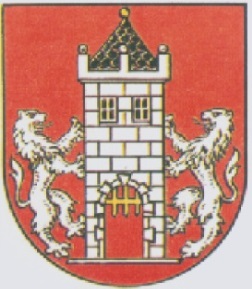  Usnesení            61. zasedání Rady města Kdyně                konaného dne 14. prosince 20171.      RM změnila: Bod č. 5.1.  Usnesení 60. zasedání rady města Kdyně konaného dne 29. listopadu 2017 takto: 	Rada města Kdyně jmenuje Ing. Václava Opata, bytem Družstevní 459, 345 06 Kdyně do        funkce jednatele společnosti Vodovody a kanalizace města Kdyně spol. s r.o. s účinností od 1. března 2018.2.      RM pověřila: Paní Janu Švejnochovou řízením společnosti Vodovody a kanalizace města Kdyně spol.           s r.o., s platností od 1. ledna 2018 do 28. února 2018 do nástupu nově jmenovaného jednatele společnosti.RM projednala:3.1.	Žádost Dobrovolného svazku obcí Kdyňsko o poskytnutí krátkodobé návratné finanční 	výpomoci ve výši 200 000,- 	Kč  z důvodu předfinancování projektů Dispozičního fondu 	Všerubská brána a Mapování naučných a tematických tras a stezek. Prostředky návratné 	finanční výpomoci budou městu vráceny do 30. 6. 2017.	Rada města s poskytnutím návratné finanční výpomoci souhlasí a doporučí její schválení 	zastupitelstvu města ke schválení.4.    RM schválila: 4.1.	Kalkulaci ceny tepelné energie pro obyvatelstvo na rok 2018 ve výši 518,- Kč bez DPH za 1GJ.4.2.	Zadávací dokumentaci ke koncesnímu řízení na „Zajištění zdroje tepla a dodávky energie pro město Kdyně“  a zároveň rozhodla v souladu s § 174 a dalších zákona č. 134/2016 Sb.,     o zadávání veřejných zakázek toto koncesní řízení vyhlásit.4.3.	Rozpočtová opatření:	 č. 9/2017 týkající se v příjmové části neinvestiční dotace Ministerstva zemědělství na obnovu, zajištění a výchovu lesních porostů a dotace od Plzeňského kraje pro Informační centrum Kdyně na zakoupení GPS a v příjmové i výdajové části průtokové dotace pro Masarykovu základní školu Kdyně na projekt Rovný přístup ke kvalitnímu primárnímu vzdělávání  (Šablony pro MZŠ Kdyně) a	č. 10/2017 týkající v příjmové části poskytnuté dotace od Plzeňského kraje na rekonstrukci domu Starokdyňská čp. 89 a ve výdajové části navýšení neinvestičního příspěvku pro Centrum vodní zábavy Kdyně na úhradu nákladů za teplo v roce 2017.4.4.	V souladu s ustanovením § 10a zákona č. 250/2000 Sb., o rozpočtových pravidlech       územních rozpočtů v platném znění  uzavření veřejnoprávní smlouvy o poskytnutí dotace ve výši 20 000,- Kč z rozpočtu města SDH Kdyně, na nákup výstroje a vybavení.  4.5.	V souladu s ustanovením § 10a zákona č. 250/2000 Sb., o rozpočtových pravidlech       územních rozpočtů v platném znění  uzavření veřejnoprávní smlouvy o poskytnutí dotace ve výši 2.500,- Kč paní Jitce Opičkové z rozpočtu města na dokoupení společných hraček         a dovybavení třídy pro děti docházející do Baby Centra v MŠ Markova 523, Kdyně.5.    RM souhlasí:5.1.		S návrhem Centra vodní zábavy Kdyně na vyřazení nepotřebného majetku v celkové hodnotě 109 050,-  Kč z evidence majetku této příspěvkové organizace.  Ing. Vladislav Vilímec					Jan Löffelmann 	           místostarosta					      	        starosta  